ГЛАВА БЕРЕЗОВСКОГО РАЙОНА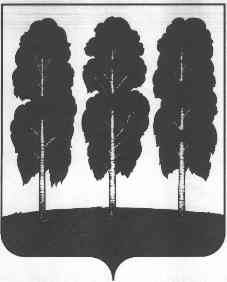 ХАНТЫ-МАНСИЙСКОГО АВТОНОМНОГО ОКРУГА – ЮГРЫПОСТАНОВЛЕНИЕ от  16.09.2021                                                    	     № 41пгт. БерезовоО награждении В соответствии с постановлением главы Березовского района от 22 мая   2019 года № 28 «Об учреждении поощрений главы Березовского района и признании утратившими силу некоторых муниципальных правовых актов   главыБерезовского района», на основании решения Комиссии по поощрениям главы Березовского района (протокол от 13 сентября 2021 года № 23):1.  Объявить Благодарность главы Березовского  района за многолетний добросовестный труд: - Франовской Ирине Владимировне, заведующему специальным отделом администрации Березовского района; 	- Хватовой Оксане Владимировне, заместителю председателя Комитета, заведующему отделом по труду, социальной и молодежной политике Комитета спорта и молодежной политики администрации Березовского района;- Птицыну Андрею Геннадьевичу, заведующему отделом информатизации, защиты информации и связи администрации Березовского района;- Кутник Дмитрию Владимировичу, директору муниципального казённого  учреждения «Хозяйственно-эксплуатационная служба администрации Березовского района»;- Филиппову Андрею Константиновичу, водителю муниципального  казённого учреждения «Хозяйственно-эксплуатационная служба администрации Березовского района». 2. Опубликовать настоящее постановление в газете «Жизнь Югры» и разместить на официальном веб-сайте органов местного самоуправления Березовского района.3. Настоящее постановление вступает в силу после его подписания. 4. Контроль за исполнением настоящего постановления оставляю за собой.Глава района                                                                                                  В.И. Фомин